Obec Vysoká Srbská, Vysoká Srbská 6, 549 31 Hronov, IČO: 002 73 228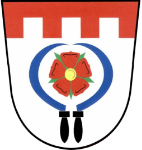 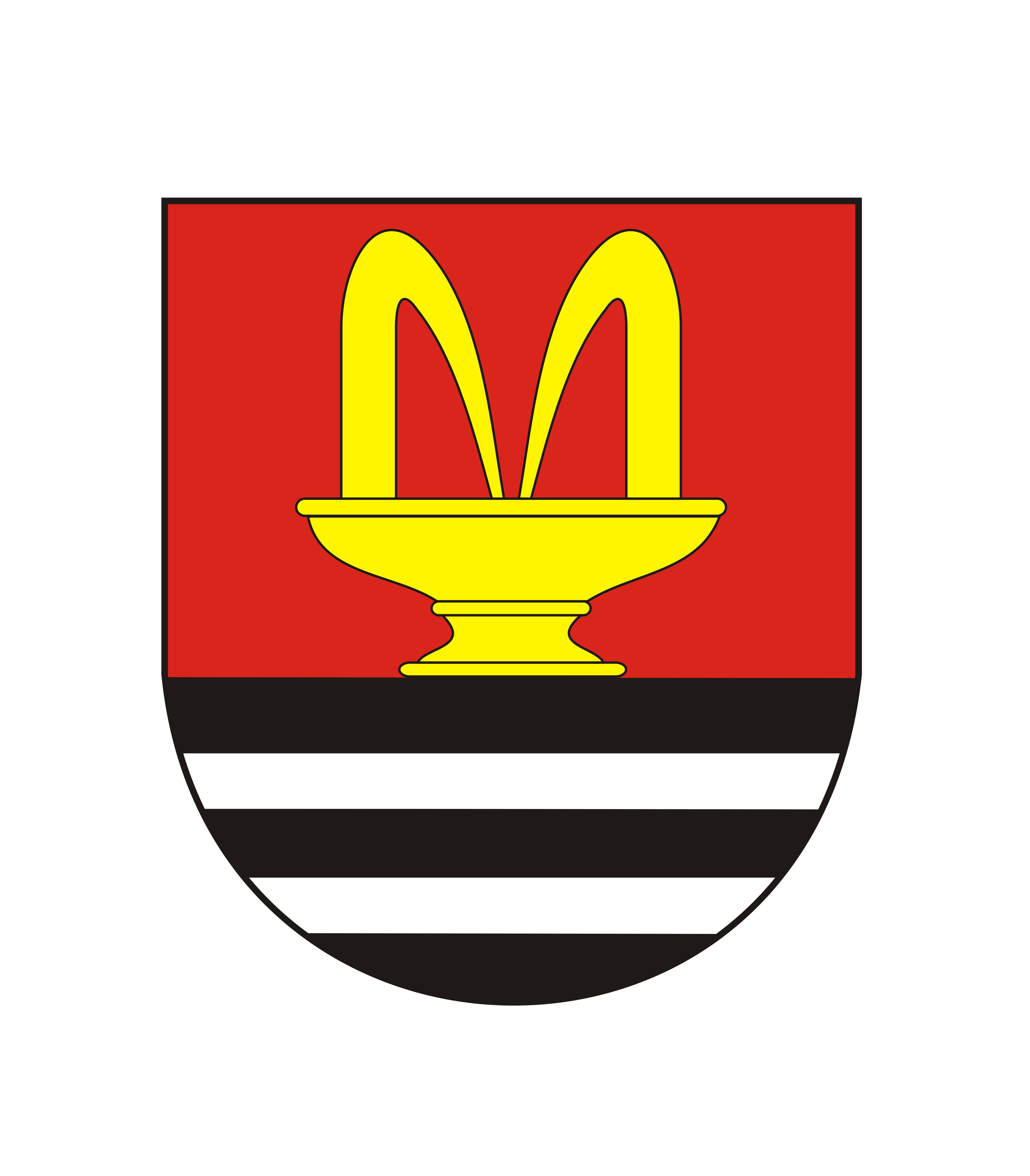 vyhlašuje v souladu s ustanovením § 39 zákona č. 128/2000 Sb., o obcích tento záměr č. 1/2023, a to záměr společného pronájmu bytu a nebytových prostor.Starosta obce Vysoká Srbská rozhodl o záměru společného pronájmu pozemku p.č. st. 32, jehož součástí je stavba č.p. 33 a pozemku p.č. 20/2, vše v k.ú. Vysoká Srbská (dále jen souhrnně jako „předmět nájmu“). Součástí zamýšleného pronájmu není pronájem sálu v prvním patře stavby č.p. 33, který zůstane i nadále v užívání a přístupný obci Vysoká Srbská.Případní zájemci musí splnit následující podmínky:- prostory v přízemí předmětu nájmu budou sloužit po celou dobu trvání nájmu jako veřejné pohostinství, popřípadě restaurace;- zájemce je tedy povinen disponovat příslušným živnostenským oprávněním k provozování hostinské činnosti, které doloží společně s přihláškou k záměru;- přihlášení se do záměru je podmíněno osobní prohlídkou předmětu nájmu ze strany zájemce za účasti pronajímatele. Neabsolvování prohlídky předmětu nájmu bude považováno za nesplnění podmínek záměru ze strany zájemce. Na prohlídce předmětu nájmu je možné se dohodnout se starostou obce na tel. 737 323 172;- v předmětu nájmu nesmí být provozovány výherní automaty;- předmět nájmu bude pronajatý od 01.04.2023;- zájemce je povinen obývat byt v prvním patře předmětu nájmu;- předmět nájmu ani jeho část nesmí být podnajímána.Ke zveřejněnému záměru se mohou občané a právnické osoby vyjádřit, popř. předložit nabídky, a to písemnou formou na adresu: obec Vysoká Srbská, Vysoká Srbská 6, 549 31 Hronov v termínu vyvěšení záměru. V případě dalších dotazů je možné kontaktovat starostu obce na telefonu: 737 323 172.Obec Vysoká Srbská si dále vyhrazuje právo od tohoto záměru ustoupit, a to i bez uvedení důvodu.Ve Vysoké Srbské dne: 24.3.2023Vyvěšeno dne: 27.3.2023Sejmuto dne: 12.4.2023………………………………………Milan Soldán, starosta